Herff Jones/Shrewsbury’s Graduate Supplies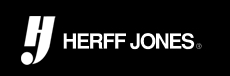 4634 Lawrenceville Highway Lilburn, GA  30047CONTACT: KIM DARDEN(770) 921-9022 ext. 101kim@herffjonesgrad.comGHP HONOR CORD ORDER FORM   (Please allow 3 weeks for processing)THIS SECTION FOR INDIVIDUAL ORDERS PLACED BY A STUDENTSTUDENT NAME:  __________________________________________  PHONE # _________________SHIPPING ADDRESS:   _________________________________________________________________		           ____________________________________________________________________________________               THIS SECTION FOR ORDERS PLACED BY A SCHOOL SCHOOL:   ___________________________________________________________________________BOOKKEEPER NAME:  _______________________________________  PHONE # _________________SHIPPING ADDRESS:   _________________________________________________________________		           _____________________________________________________________________________________BOOKKEEPER EMAIL ADDRESS:  _________________________________________________PO # _________________________________________________________________________**********************************************************  # Cords       Price Each          TOTALSILVER/ROYAL BLUE/BLACK (intertwined cord)    _______    X   $11.00          $ __________	Example:  $11.00 + $4.00 + $0.90 = $15.90		Shipping Fee*	        $ __________Shipping - $4.00 for 1 cord 			6% SALES TAX     $ __________                                        $6.00 for 2-5 cords		 	 $10.00 for 5 or more cords		TOTAL PRICE       $ __________   MAIL CHECK OR MONEY ORDER TO: SHREWSBURY’S GRADUATE SUPPLIES  c/o Kim Darden 4634 Lawrenceville Hwy. Lilburn GA 30047CREDIT/DEBIT CARD ORDERS -COMPLETE CARD INFORMATION AND EMAIL TO:kim@herffjonesgrad.com    *card information is not shared with anyone*__________/_____________/__________/_________                                           EXP.DATE_____/_____    BILLING ZIP CODE ASSOCIATED WITH CARD___________________   SECURITY CODE_________